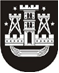 KLAIPĖDOS MIESTO SAVIVALDYBĖS TARYBASPRENDIMASDĖL žymių žmonių atminimo ĮAMŽINIMO KLAIPĖDOJE2015 m. birželio 11 d. Nr. T2-140KlaipėdaVadovaudamasi Lietuvos Respublikos vietos savivaldos įstatymo 6 straipsnio 44 punktu ir Žymių žmonių, istorinių datų, įvykių įamžinimo ir gatvių pavadinimų Klaipėdos mieste suteikimo tvarkos aprašo, patvirtinto Klaipėdos miesto savivaldybės tarybos . lapkričio 26 d. sprendimu Nr. T2-394, 24 punktu, Klaipėdos miesto savivaldybės taryba nusprendžia:1. Pritarti šių žymių žmonių atminimo įamžinimui atminimo lentomis Klaipėdoje: 1.1. Dovydo Volfsono – žymaus sionizmo veikėjo, Izraelio vėliavos ir valiutos pavadinimo autoriaus;1.2. Pauliaus Drevinio – poeto, pedagogo;1.3. Rimanto Černiausko – rašytojo, ilgamečio Lietuvos rašytojų sąjungos Klaipėdos skyriaus pirmininko;1.4. Ernesto Galvanausko – Lietuvos politikos bei visuomenės veikėjo, tarpukario Lietuvos vyriausybės ministro pirmininko;1.5. Antano Kalvaičio – diplomato, Lietuvos generalinio konsulo Klaipėdoje 1939–1940 metais, žydų gelbėtojo;1.6. Liudviko Stulpino – pirmojo Klaipėdos jūrų uosto kapitono (1923–1934). 2. Skelbti šį sprendimą Klaipėdos miesto savivaldybės interneto svetainėje.Savivaldybės merasVytautas Grubliauskas